Сегодня, 16.06.2018, в 10:00 часов утра на нашем футбольном и волейбольном полях состоялся спортивный конкурс среди ТОС и СМ. В программе спортивного конкурса: парад участников, стрельба, гиревой спорт, эстафета, дартс, канат и волейбол. Заявились на конкурс только 3 территории. Это Фуфуй, Комары, Солнечный. Погода не радовала, но на поле царила дружеская атмосфера. Шутили, смеялись, подбадривали и своих и чужих. ТОС «Солнечный» представляла команда: Нестерова Галина, Федотова Екатерина, Лыкова Ирина, Нестеров Влад, Хлебников Юрий, Давлетов Эдуард. Им не было равных на волейболе и в эстафете! Давлетов Э. стал первым в дартсе! В общем командном зачете наша команда заняла ВТОРОЕ место! Наши поздравления ребятам! Команда красивая, молодая, быстрая! На протяжении всего конкурса рядом были наши болельщики. Это группа «Неугомонные»! Большое им спасибо! Спортивный конкурс удался! Спасибо спорткомплексу, лично Пепеляевой Н.Н. – организатору и куратору спортивной работы в ТОС и СМ! Всё продумала, купила, привезла. Пригласила судейскую команду - депутатов Думы НГП. Судьи тоже молодцы, все чётко, открыто и честно. Огромное спасибо всем участникам команд! Фуфуй, Комары, Солнечный – единый округ, как одна семья! МОЛОДЦЫ!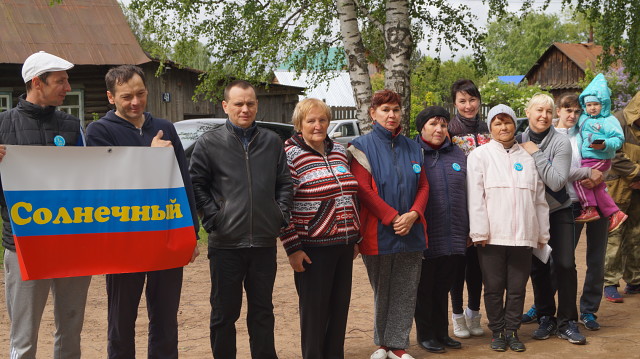 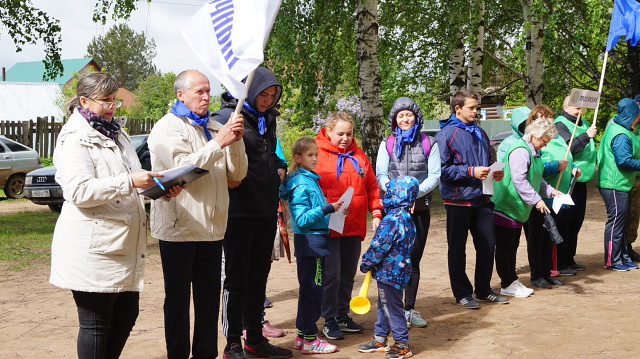 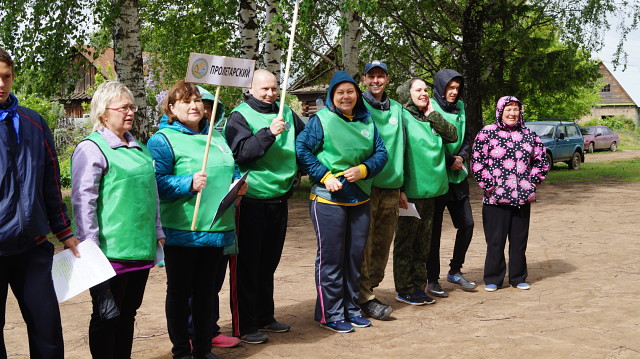 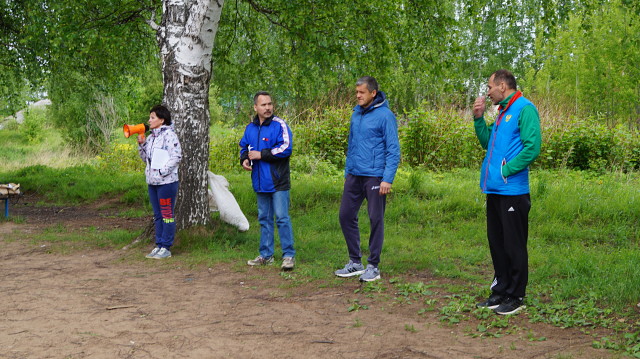 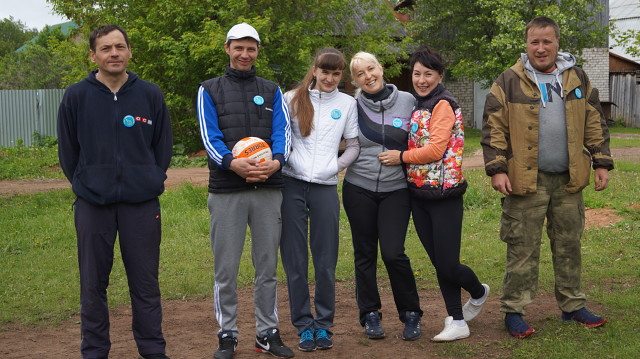 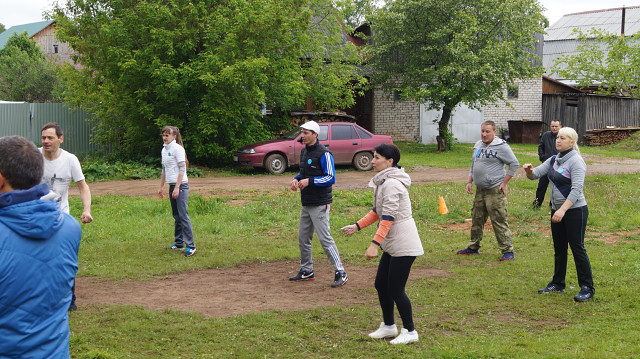 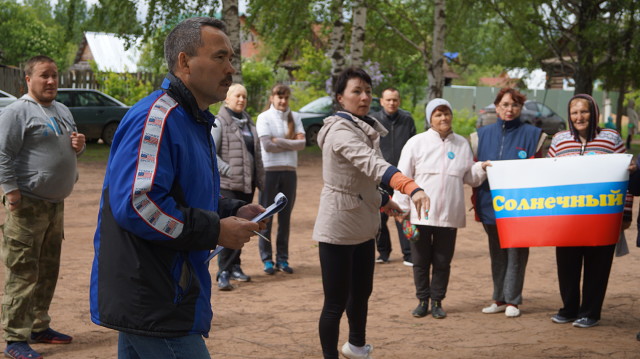 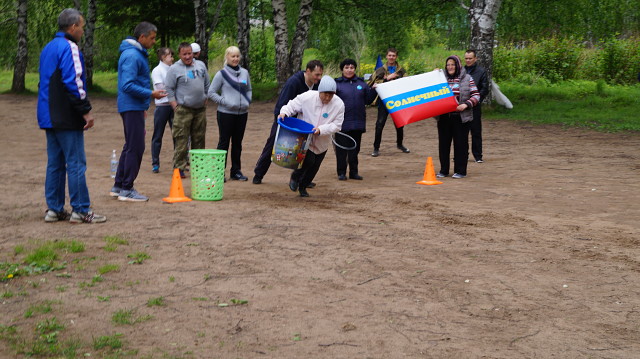 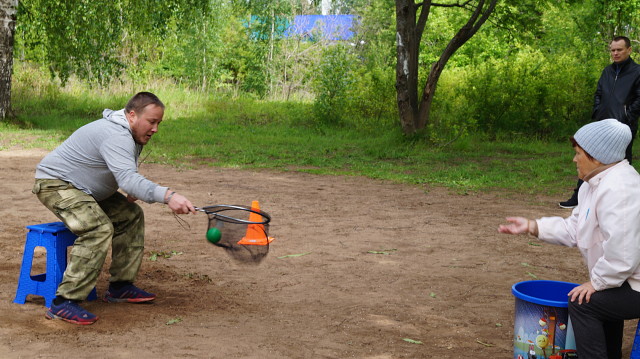 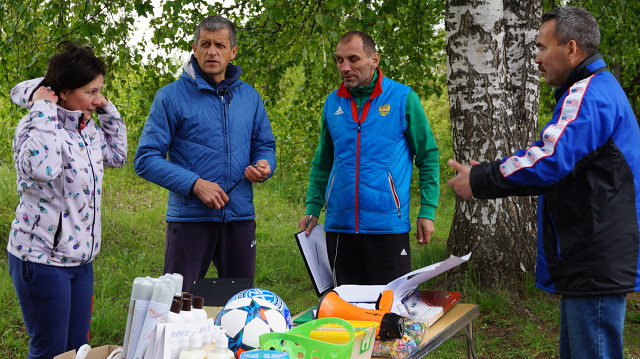 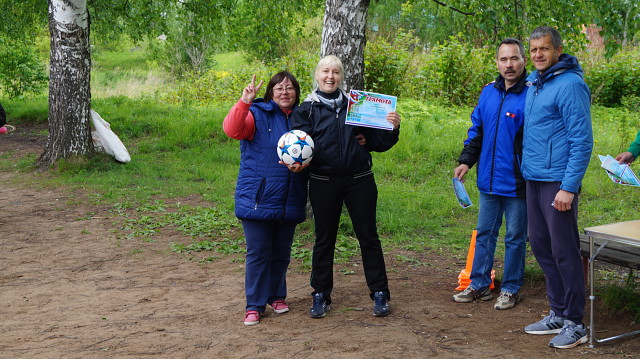 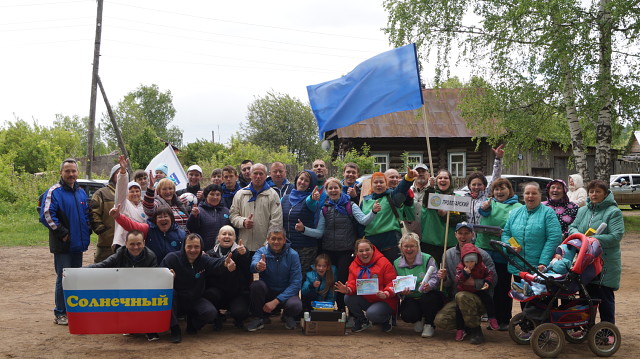 